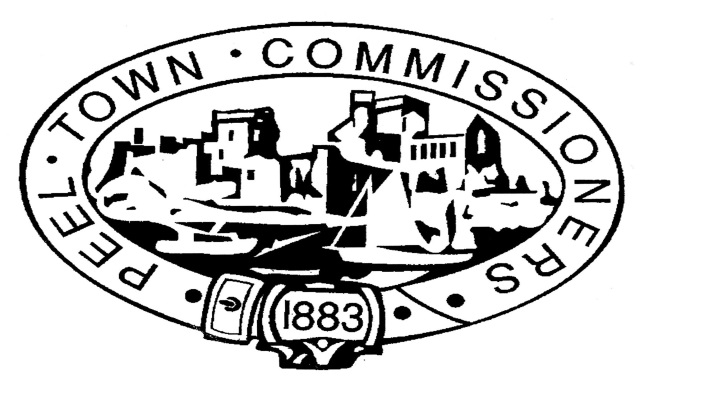 PEEL TOWN COMMISSIONERSHouse of Keys Election 2016REQUISITION MEETINGFollowing the receipt of a petition from twelve electors in Peel, the Chairman of Peel Town Commissioners has arranged for a public meeting to take place at the Corrin Hall in Peel on Monday 19 September 2016 at 7:00pmBy order of the Chairman of Peel Town CommissionersDerek Sewell, Town Clerk, Peel Town Commissioners, Town Hall, Derby Road, Peel 